                                                                                                                                  Дадатак 1Герой урока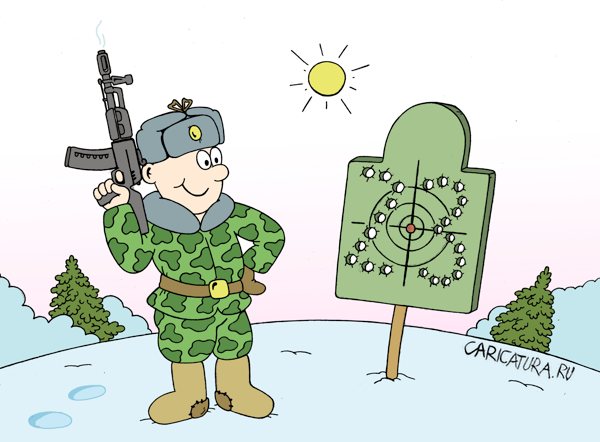  Вася  Армейкін                                                                                                                             Дадатак 2Карткі “Пароль”                                                                                                                                       Дадатак 3“Пропуск на экскурсію ў воінскую частку” 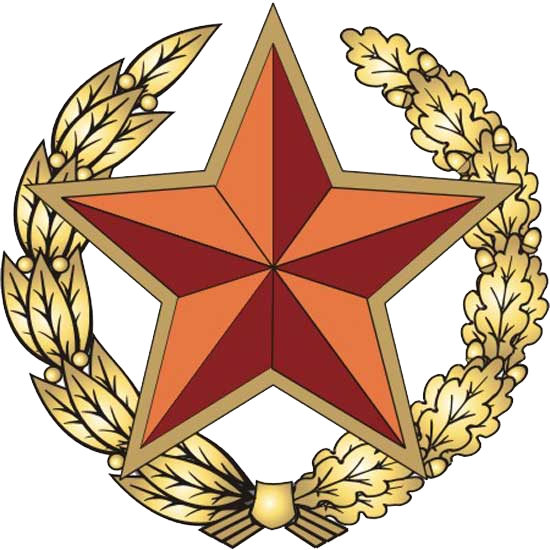                                                                                                                                    Дадатак 4                                                                                                                                     Дадатак 5Табліца “Рашэнне задачы”Умова:Пытанне:Рашэнне:Адказ:                                                                                                                                   Дадатак 6“Зарадка” для розуму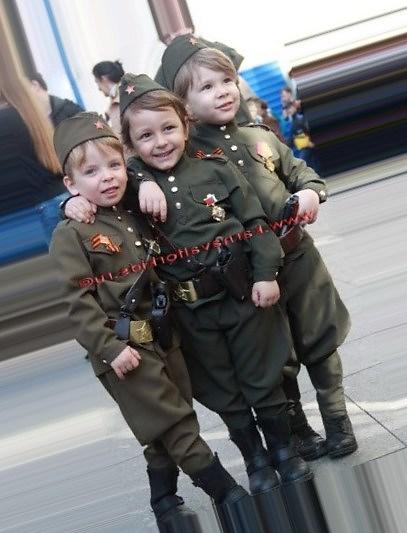                                                                                                           Дадатак 7Эмблема Узброеных Сіл Рэспублікі Беларусь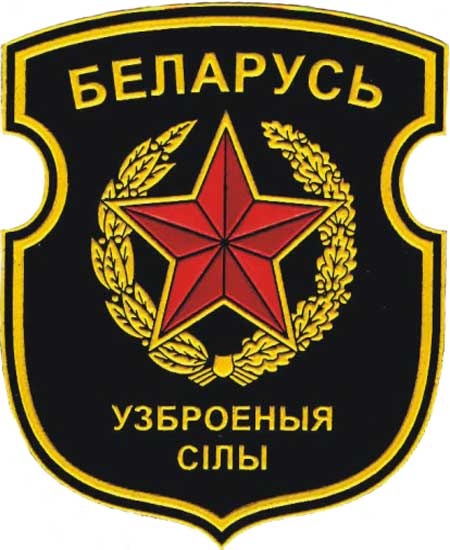 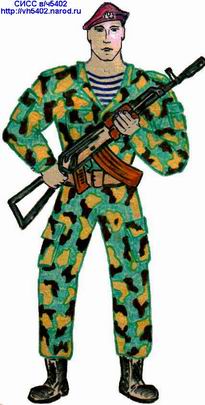  Б БЕЛ   А   А   Р   У   С   С   Ь-3-3-3-33 3044155266377488599610107